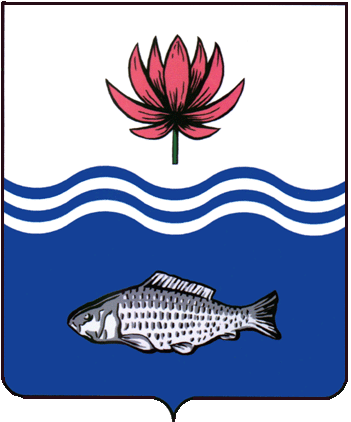 АДМИНИСТРАЦИЯ МО "ВОЛОДАРСКИЙ РАЙОН"АСТРАХАНСКОЙ ОБЛАСТИПОСТАНОВЛЕНИЕОб определении уполномоченного органа в сфере муниципально - частного партнерства на территории МО «Володарский район»В соответствии с Федеральным законом от 13.07.2015 N 224-ФЗ (ред. от 03.07.2016) "О государственно-частном партнерстве, муниципально - частном партнерстве в Российской Федерации и внесении изменений в отдельные законодательные акты Российской Федерации", администрация МО "Володарский район"ПОСТАНОВЛЯЕТ:1.Определить отдел экономического развития и муниципального заказа финансово-экономического управления администрации МО «Володарский район» уполномоченным органом в сфере муниципально - частного партнерства на территории Володарского района Астраханской области.2.Сектору информационных технологий организационного отдела администрации МО «Володарский район» (Лукманов) разместить настоящее постановление на официальном сайге администрации МО «Володарский район».3.Настоящее постановление вступает в силу с момента его подписания.4.Контроль за исполнением настоящего постановления возложить на первого заместителя - заместителя главы администрации МО «Володарский район» по финансовой политике и бюджетной дисциплине Бояркину О.В.И.о. Главы администрации 					   О.В. Бояркинаот 07.09.2015г.N 1380-а